Escape Game 5e – Les données personnelles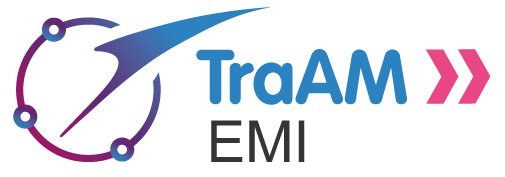 Enigme : que sont les données personnelles ? Répondez en groupe aux questions suivantes. Cela vous permettra d’expliquer à vos camarades les informations que vous avez retenues. Vous effectuerez pour cela des recherches sur E-sidoc sur les données personnelles. ❶ a. En consultant la vidéo de Lumni intitulée « L’obscur business des données personnelles », cochez tout ce qui est une donnée personnelle Nom			 Numéro de licence sportive		 Informations de santé Genre			 Adresse postale				 Adresse IP Code barre d’un livre	 Orientation sexuelle			 Ageb. En consultant la vidéo de la CNIL « Qu’est-ce qu’une donnée personnelle » expliquez ce qu’est une donnée sensible. ………………………………………………………………………………………………………………………………………………………………………………………………………………………………………………………………………………………………………………………………………………………❷ Les cookies et l’adresse IP Qu’est-ce qu’un cookie ? ……………………………………………………………………………………………………………………………………………………………………………………………………………………………………Qu’est-ce qu’une adresse IP ? Quelles informations les serveurs peuvent-ils recueillir à partir de cette adresse ? ………………………………………………………………………………………………………………………………………………………………………………………………………………………………………………………………………………………………………………………………………………………❸ En lisant la bande dessinée numérique « Dans la tête de Juliette : plongée dans le tourbillon numérique », expliquez comment Juliette est suivie à la trace. Quel nom donne-t-on à ce modèle ?  ……………………………………………………………………………………………………………………………………………………………………………………………………………………………………………………………………………………………………………………………………………………… ❹ La géolocalisation et les sources de données de l’économie de l’attentionD’après l’article de Okapi 1073, comment les objets connectés (de type smartphone) nous observent-ils ? ……………………………………………………………………………………………………………………………………………………………………………………………………………………………………Pourquoi ces données sont-elles un trésor pour les publicitaires ? …………………………………………………………………………………………………………………